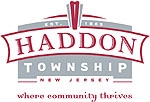 The Housing Authority of Haddon Township is a public housing authority committed to providing quality, affordable housing that is both comfortable and safe, to eligible Senior Citizens in our community. Our agency is committed to the notion that the word, “housing” implies more than bricks and mortar, and reflects our basic principle of serving our residents and entire community in a manner that demonstrates professional courtesy, respect and caring. We aspire to instill a sense of pride in those who reside at Rohrer Towers, while working to enhance their quality of life.

Rohrer Towers is an independent living facility offering 100 rental units to those whose income meets standards set by the US Department of Housing and Urban Development (HUD) and are at least 62 years of age or older.

We have 60 One Bedroom Units and 40 Efficiency Units.Chairperson
Alma Zwick  12/31/2019
AZwick@haddontownshiphousingauthority.com

Vice Chairperson
Douglas Wallace
dwallace@haddontownshiphousingauthority.comBoard Members:
Sharon Smith 12/31/2023SSmith@haddontownshiphousingauthority.com 
Rosa Tanzi 12/31/2020
RTanzi@haddontownshiphousingauthority.com

Mary Berko
MBerko@haddontownshiphousingauthority.com 

Brian Seltzer 12/31/2021
BSeltzer@haddontownshiphousingauthority.comJoseph Iacovino, Executive DirectorJIacovino@haddontownshiphousingauthority.comThe Authority is governed by a Board of Commissioners appointed by the Mayor at five year terms. The board is responsible for preserving and expanding the agency’s resources and assuring the agency’s continued viability and success. Formal actions of the Haddon Township Housing Authority are taken through written resolutions, adopted by the board and entered into the official records of the Housing Authority.Our Board meets every third Wednesday of each month.  The meetings are held at the Haddon Township Housing Authority, located at 25 Wynnewood Avenue, Westmont, NJ.  The Board Meeting are open to the public and start at 7pm. Any change to the schedule will be duly advertised.HOUSING AUTHORITY   7 members  Joseph A.  Iacovino, Executive Director Alma Zwick			Resolution 2014-224	term expires 12/31/2019Sharon Smith			Resolution 2018-165 	term expires 12/31/2023Brian Seltzer			Resolution 2017-020	term expires 12/31/2021Rosa Tanzi			Resolution 2015-196 	term expires 12/31/2020